ҠАРАР     	                                                          ПОСТАНОВЛЕНИЕ«___»____________2017 й.            №_____                «___»___________2017 г.О собраниях граждан В целях информирования населения сельского поселения Кандринский сельсовет муниципального района Туймазинский район Республики Башкортостан о работе органов местного самоуправления в 2016 году, о планах администрации сельского поселения Кандринский сельсовет на второе полугодие 2017 года,  обсуждения вопросов местного значения, в соответствии со статьей 11 Устава сельского поселения Кандринский сельсовет муниципального района Туймазинский район Республики Башкортостан ПОСТАНОВЛЯЮ:1.Провести на территории сельского поселения Кандринский сельсовет в период с 18 по 30 апреля  2017 года собрания граждан.2.Утвердить график проведения собраний граждан сельского поселения  Кандринский сельсовет в период с 18 по 30 апреля  2017 года (прилагается).3.Включить в повестку дня собраний граждан следующие вопросы:3.1.Информация по докладу главы сельского поселения «О деятельности Администрации сельского поселения Кандринский сельсовет» с отчетного заседания Совета сельского поселения Кандринский сельсовет (февраль 2017 г.).3.2.О плане мероприятий по благоустройству территорий сельского поселения в  2017 году,  и перспективах развития.4.Организационные вопросы подготовки проведения собраний граждан возложить  на управляющего делами администрации сельского поселения Кандринский сельсовет Нигматуллину Л.Т.4.1.Не позднее чем за 5 дней до дня проведения собрания граждан оповестить  население территории о дате, времени, месте проведения собрания граждан.4.2.В течение 5 дней по окончанию собраний граждан сформировать наказы жителей сельского поселения, высказанные на собраниях граждан и довести до сведения необходимых служб сельского поселения Кандринский сельсовет.	  Глава сельского  поселения           муниципального       района           Туймазинский             район           Республики   Башкортостан                                С.Р.Шарафутдинов  БашҠортостан Республикаһы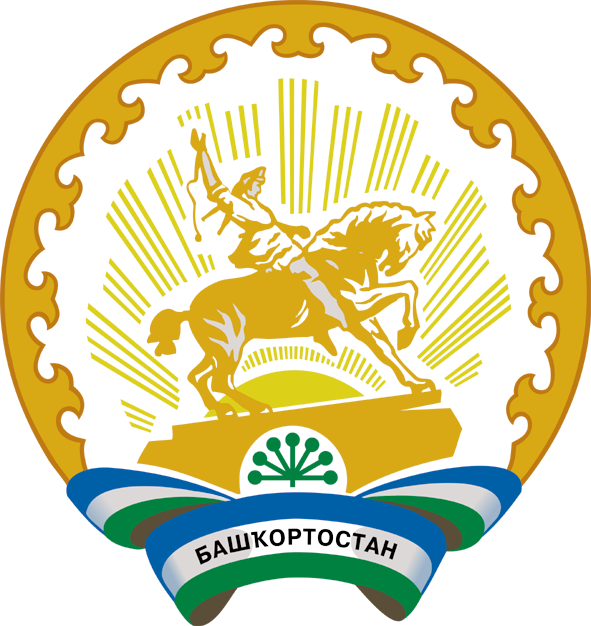 Республика БашкортостанБашҠортостан Республикаһының Туймазы  районы муниципаль районының  Ҡандра ауыл советыауыл биләмәһе башлығы452765, Ҡандра ауылы,  Ленин урамы, 16Тел. 8(34782) 4-74-52Глава сельского поселения Кандринский сельсоветмуниципального районаТуймазинский районРеспублики Башкортостан452765, село Кандры, ул.Ленина, 16Тел. 8(34782) 4-74-52